Ry. 1 Konik - kolorowanka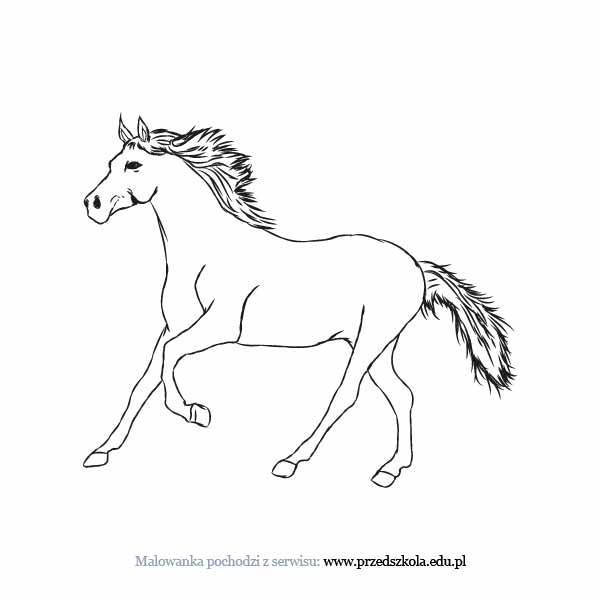 Rys. 2 połącz w pary 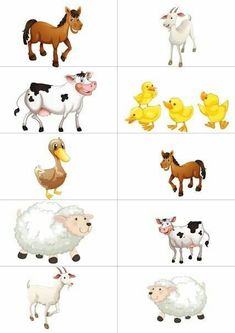 Rys. 3 połącz takie same zwierzęta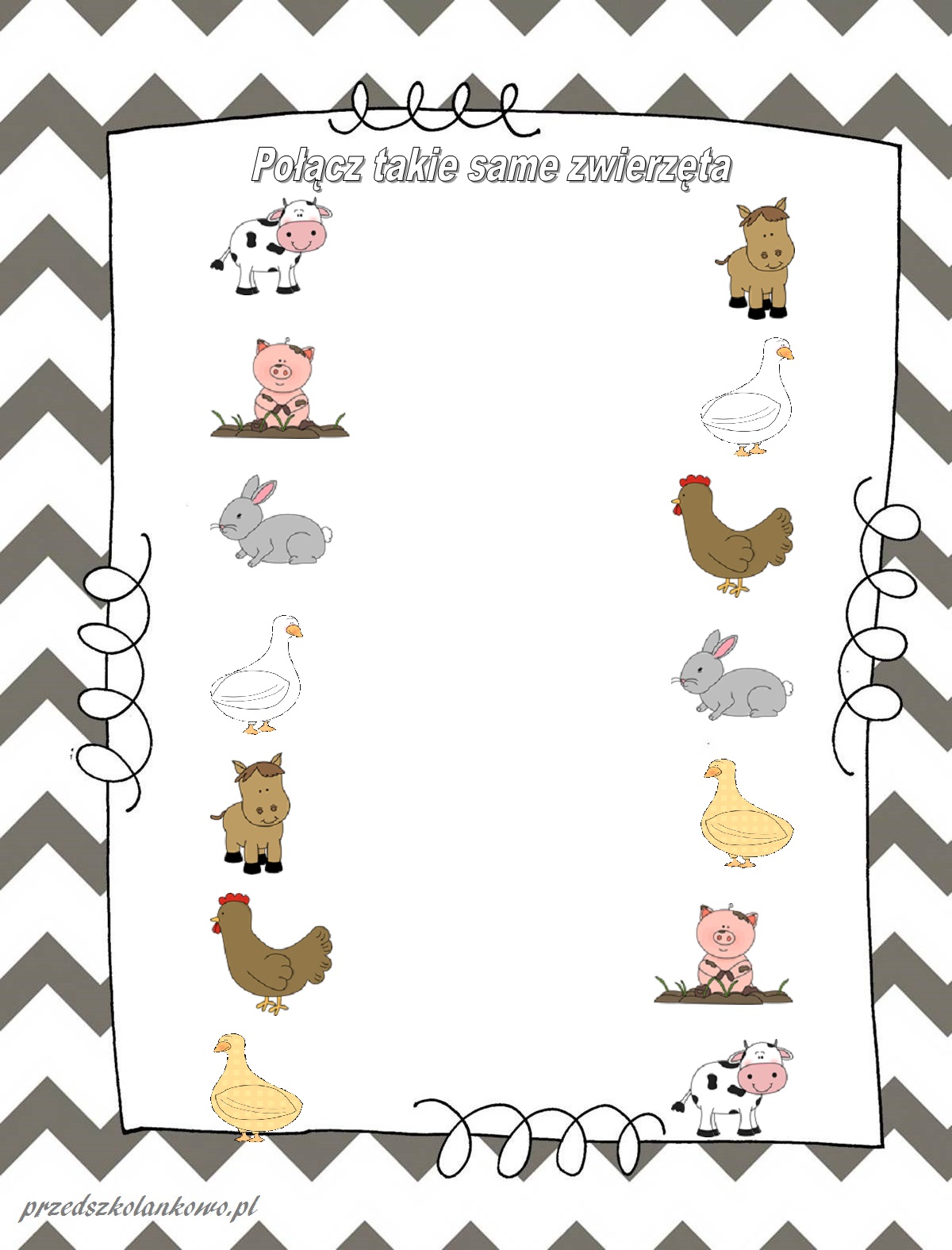 